   R QUE R CON LA SOSTENIBILIDAD    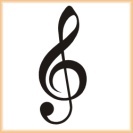 EDAD: 9 a 12 años. 5º y 6º E.PrimariaRESPONSABLESMarta Mayo Bernat  DNI 72677895BConchita Palacio Prádanos DNI 73066814TTEMA: RECICLAJE Y SOSTENIBILIDAD.MATERIAS: Todas áreas de E. Primaria.OBJETIVOSFomentar el espíritu crítico ante la sostenibilidad de nuestro entorno.Reflexionar sobre nuestra relación con el medio ambiente.Concienciar sobre el Reciclaje,  la Reutilización y la Reducción de residuos.Desarrollar la creatividad en la elaboración de productos que muevan a las personas al respeto y cuidado de nuestro entorno.Trabajar de forma cooperativa.Usar medios tecnológicos para desarrollar colaborativamente productos útiles.COMPETENCIASAprender a aprenderSocial y cívica.Iniciativa y Emprendimiento.Lingüística.METODOLOGIAAbPAprendizaje cooperativo intercentros a través de la plataforma eTwinning.PRODUCTOSCarteles para promocionar la sostenibilidad de nuestro entorno.Creación de un logotipo.Hacer públicos los carteles en nuestra comunidad educativa, en nuestro barrio y nuestro pueblo.Elaboración del decálogo de la sostenibilidad.Creación del Rap de la sostenibilidad.PROCESO DE TRABAJO Y ACTIVIDADESCrear el proyecto en etwinning a través de twinspaces.Reuniones colaborativas intercentros para elaborar  el cronograma del proyecto, las actividades introductorias, actividades organizativas, elección de dinámicas y de herramientas colaborativasPresentación del proyecto en cada centro y creación de grupos intercentros.Elaboración de un muro colaborativo (padlet) para las propuestas de los diferentes grupos de trabajo.Elaborar los productos de manera colaborativa.Difusión de los productos.APPSHangoutsPadletpicCollageDriveThinglinkMovie-makersNoteElevatorpitchPrezziAudacityDESARROLLO DEL PROYECTOEl proyecto nace a través de una jornada de formación en la que docentes de diferentes comunidades nos ponemos de acuerdo en realizar un proyecto colaborativo utilizando la plataforma eTwinning . Los centros son: CEIP Son Quint de Mallorca, CEIP Vilar do Barrio de Ourense y nuestro centro.El primer paso fue crear un espacio en eTwinning como soporte digital del proyecto y su desarrollo (twinSpaces). Una vez creado este espacio pasamos a la presentación en los centros del proyecto y seguidamente a la creación de grupos de alumnado de los tres centros y a su presentación a través de Hangouts.La primera actividad fue la creación de un logotipo para nuestro proyecto. Cada alumno presentó su logo y tras una primera votación salió un logo por cada uno de los 8 grupos. Con los 8 finalistas se volvió a hacer otra votación de la que salió el logo del proyecto. Este proceso se llevó a cabo a través de Drive y de videos que se iban subiendo a nuestro espacio en eTwinning.La siguiente actividad fue elaborar un decálogo para la sostenibilidad, para ello cada centro trabajó una R a través de Ecoconsejos que se reflejaron en un Prezzi que se realizó colaborativamente y en un padlet ( muro colaborativo).Por último creamos nuestro Rap de la Sostenibilidad inspirado en los ecoconsejos  trabajados en la actividad anterior. Nuestro centro, que tiene el currículo integrado de música, trabajó sobre una base instrumental y con ella creamos la estructura del Rap: estrofa-estribillo-estrofa-estribillo-estrofa-estribillo. En nuestro centro creamos el estribillo y la estrofa de la R que habíamos trabajado. Después de varios ensayos procedimos a su grabación y los pasamos al centro de Mallorca para que continuase con la siguiente estrofa y ellos a su vez lo pasaron a Ourense. Por último nosotros hicimos el montaje del Rap completo.Todas las actividades y productos creados han sido comunicados a la comunidad educativa de forma presencial y a través de la web y redes sociales.Esta es la URL del espacio eTwinning en donde se puede ver todo el trabajo:   https://twinspace.etwinning.net/35264La valoración del equipo docente sobre este proyecto, es altamente satisfactoria. Hemos conseguido motivar a nuestro alumnado y lo que es más importante es que han tomado conciencia de su responsabilidad ante el respeto y cuidado de nuestro medio ambiente.